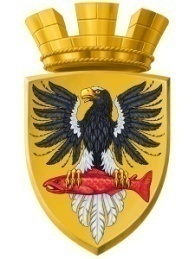 Р О С С И Й С К А Я  Ф Е Д Е Р А Ц И ЯКАМЧАТСКИЙ КРАЙП О С Т А Н О В Л Е Н И ЕАДМИНИСТРАЦИИ ЕЛИЗОВСКОГО ГОРОДСКОГО ПОСЕЛЕНИЯОт 26.10.2018 года                                                                                                               № 1770-п         г.ЕлизовоО размещении в федеральной информационной адресной системе сведений об адресах присвоенных объектам адресации – помещениям в многоквартирном доме № 25/4 по          ул. Виталия Кручины в г. ЕлизовоРуководствуясь ч.3 ст.5 и ч.3 ст.9 Федерального закона от 28.12.2013 №443-ФЗ «О федеральной информационной адресной системе и о внесении изменений в Федеральный закон «Об общих принципах организации местного самоуправления в Российской Федерации», ст. 14 Федерального закона от 06.10.2003 № 131-ФЗ «Об общих принципах организации местного самоуправления в РФ», Уставом Елизовского городского поселения, Приказом Минфина России от 05.11.2015 № 171н «Об утверждении Перечня элементов планировочной структуры, элементов улично-дорожной сети, элементов объектов адресации, типов зданий (сооружений), помещений, используемых в качестве реквизитов адреса, и Правил сокращенного наименования адресообразующих элементов», в целях актуализации информации в федеральной информационной адресной системе,ПОСТАНОВЛЯЮ:1. Разместить в федеральной информационной адресной системе сведения об адресах, присвоенных объектам адресации - помещениям в многоквартирном доме № 25/4 по ул. Виталия Кручины в г. Елизово, ранее не размещенные в государственном адресном реестре, согласно приложению к настоящему постановлению.2. Направить данное постановление в федеральную информационную адресную систему для внесения сведений установленных данным постановлением.Управлению делами администрации Елизовского городского поселения опубликовать (обнародовать) настоящее постановление в средствах массовой информации и разместить в информационно-телекоммуникационной сети «Интернет» на официальном сайте администрации Елизовского городского поселения.Контроль за исполнением настоящего постановления возложить на руководителя Управления архитектуры и градостроительства администрации Елизовского городского поселения.И.о. Главы администрации Елизовского городского поселения                                                    В.А. МаслоПриложение к постановлению администрации Елизовского городского поселенияот 26.10.2018 № 1770-пПомещение,с кадастровым номером 41:05:0101001:7407,с кадастровым номером 41:05:0101001:7407,с кадастровым номером 41:05:0101001:7407,с кадастровым номером 41:05:0101001:7407,Россия,Камчатский край,Камчатский край,Елизовский муниципальный район,Елизовский муниципальный район,Елизовский муниципальный район,Елизовский муниципальный район,Елизовское городское поселение,Елизовское городское поселение,Елизовское городское поселение,Елизово г.,Виталия Кручины ул.,Виталия Кручины ул.,д. 25/4,кв.1.кв.1.кв.1.кв.1.кв.1.Помещение,с кадастровым номером 41:05:0101001:8030,с кадастровым номером 41:05:0101001:8030,с кадастровым номером 41:05:0101001:8030,с кадастровым номером 41:05:0101001:8030,Россия,Камчатский край,Камчатский край,Елизовский муниципальный район,Елизовский муниципальный район,Елизовский муниципальный район,Елизовский муниципальный район,Елизовское городское поселение,Елизовское городское поселение,Елизовское городское поселение,Елизово г.,Виталия Кручины ул.,Виталия Кручины ул.,д. 25/4,кв.1А.кв.1А.кв.1А.кв.1А.кв.1А.Помещение,с кадастровым номером 41:05:0101001:8016,с кадастровым номером 41:05:0101001:8016,с кадастровым номером 41:05:0101001:8016,с кадастровым номером 41:05:0101001:8016,Россия,Камчатский край,Камчатский край,Елизовский муниципальный район,Елизовский муниципальный район,Елизовский муниципальный район,Елизовский муниципальный район,Елизовское городское поселение,Елизовское городское поселение,Елизовское городское поселение,Елизово г.,Виталия Кручины ул.,Виталия Кручины ул.,д. 25/4,кв.1Б.кв.1Б.кв.1Б.кв.1Б.кв.1Б.Помещение,с кадастровым номером 41:05:0101001:8026,с кадастровым номером 41:05:0101001:8026,с кадастровым номером 41:05:0101001:8026,с кадастровым номером 41:05:0101001:8026,Россия,Камчатский край,Камчатский край,Елизовский муниципальный район,Елизовский муниципальный район,Елизовский муниципальный район,Елизовский муниципальный район,Елизовское городское поселение,Елизовское городское поселение,Елизовское городское поселение,Елизово г.,Виталия Кручины ул.,Виталия Кручины ул.,д. 25/4,кв.2.кв.2.кв.2.кв.2.кв.2.Помещение,с кадастровым номером 41:05:0101001:7781,с кадастровым номером 41:05:0101001:7781,с кадастровым номером 41:05:0101001:7781,с кадастровым номером 41:05:0101001:7781,Россия,Камчатский край,Камчатский край,Елизовский муниципальный район,Елизовский муниципальный район,Елизовский муниципальный район,Елизовский муниципальный район,Елизовское городское поселение,Елизовское городское поселение,Елизовское городское поселение,Елизово г.,Виталия Кручины ул.,Виталия Кручины ул.,д. 25/4,кв.3.кв.3.кв.3.кв.3.кв.3.Помещение,с кадастровым номером 41:05:0101001:9883,с кадастровым номером 41:05:0101001:9883,с кадастровым номером 41:05:0101001:9883,с кадастровым номером 41:05:0101001:9883,Россия,Камчатский край,Камчатский край,Елизовский муниципальный район,Елизовский муниципальный район,Елизовский муниципальный район,Елизовский муниципальный район,Елизовское городское поселение,Елизовское городское поселение,Елизовское городское поселение,Елизово г.,Виталия Кручины ул.,Виталия Кручины ул.,д. 25/4,кв.4.кв.4.кв.4.кв.4.кв.4.Помещение,с кадастровым номером 41:05:0101001:8008,с кадастровым номером 41:05:0101001:8008,с кадастровым номером 41:05:0101001:8008,с кадастровым номером 41:05:0101001:8008,Россия,Камчатский край,Камчатский край,Елизовский муниципальный район,Елизовский муниципальный район,Елизовский муниципальный район,Елизовский муниципальный район,Елизовское городское поселение,Елизовское городское поселение,Елизовское городское поселение,Елизово г.,Виталия Кручины ул.,Виталия Кручины ул.,д. 25/4,кв.5.кв.5.кв.5.кв.5.кв.5.Помещение,с кадастровым номером 41:05:0101001:8925,с кадастровым номером 41:05:0101001:8925,с кадастровым номером 41:05:0101001:8925,с кадастровым номером 41:05:0101001:8925,Россия,Камчатский край,Камчатский край,Елизовский муниципальный район,Елизовский муниципальный район,Елизовский муниципальный район,Елизовский муниципальный район,Елизовское городское поселение,Елизовское городское поселение,Елизовское городское поселение,Елизово г.,Виталия Кручины ул.,Виталия Кручины ул.,д. 25/4,кв.6.кв.6.кв.6.кв.6.кв.6.Помещение,с кадастровым номером 41:05:0101001:7999,с кадастровым номером 41:05:0101001:7999,с кадастровым номером 41:05:0101001:7999,с кадастровым номером 41:05:0101001:7999,Россия,Камчатский край,Камчатский край,Елизовский муниципальный район,Елизовский муниципальный район,Елизовский муниципальный район,Елизовский муниципальный район,Елизовское городское поселение,Елизовское городское поселение,Елизовское городское поселение,Елизово г.,Виталия Кручины ул.,Виталия Кручины ул.,д. 25/4,кв.7.кв.7.кв.7.кв.7.кв.7.Помещение,с кадастровым номером 41:05:0101001:8032,с кадастровым номером 41:05:0101001:8032,с кадастровым номером 41:05:0101001:8032,с кадастровым номером 41:05:0101001:8032,Россия,Камчатский край,Камчатский край,Елизовский муниципальный район,Елизовский муниципальный район,Елизовский муниципальный район,Елизовский муниципальный район,Елизовское городское поселение,Елизовское городское поселение,Елизовское городское поселение,Елизово г.,Виталия Кручины ул.,Виталия Кручины ул.,д. 25/4,кв.8.кв.8.кв.8.кв.8.кв.8.Помещение,с кадастровым номером 41:05:0101001:8039,с кадастровым номером 41:05:0101001:8039,с кадастровым номером 41:05:0101001:8039,с кадастровым номером 41:05:0101001:8039,Россия,Камчатский край,Камчатский край,Елизовский муниципальный район,Елизовский муниципальный район,Елизовский муниципальный район,Елизовский муниципальный район,Елизовское городское поселение,Елизовское городское поселение,Елизовское городское поселение,Елизово г.,Виталия Кручины ул.,Виталия Кручины ул.,д. 25/4,кв.9.кв.9.кв.9.кв.9.кв.9.Помещение,с кадастровым номером 41:05:0101001:9888,с кадастровым номером 41:05:0101001:9888,с кадастровым номером 41:05:0101001:9888,с кадастровым номером 41:05:0101001:9888,Россия,Камчатский край,Камчатский край,Елизовский муниципальный район,Елизовский муниципальный район,Елизовский муниципальный район,Елизовский муниципальный район,Елизовское городское поселение,Елизовское городское поселение,Елизовское городское поселение,Елизово г.,Виталия Кручины ул.,Виталия Кручины ул.,д. 25/4,кв.10.кв.10.кв.10.кв.10.кв.10.Помещение,с кадастровым номером 41:05:0101001:9190,с кадастровым номером 41:05:0101001:9190,с кадастровым номером 41:05:0101001:9190,с кадастровым номером 41:05:0101001:9190,Россия,Камчатский край,Камчатский край,Елизовский муниципальный район,Елизовский муниципальный район,Елизовский муниципальный район,Елизовский муниципальный район,Елизовское городское поселение,Елизовское городское поселение,Елизовское городское поселение,Елизово г.,Виталия Кручины ул.,Виталия Кручины ул.,д. 25/4,кв.11.кв.11.кв.11.кв.11.кв.11.Помещение,с кадастровым номером 41:05:0101001:8034,с кадастровым номером 41:05:0101001:8034,с кадастровым номером 41:05:0101001:8034,с кадастровым номером 41:05:0101001:8034,Россия,Камчатский край,Камчатский край,Елизовский муниципальный район,Елизовский муниципальный район,Елизовский муниципальный район,Елизовский муниципальный район,Елизовское городское поселение,Елизовское городское поселение,Елизовское городское поселение,Елизово г.,Виталия Кручины ул.,Виталия Кручины ул.,д. 25/4,кв.12.кв.12.кв.12.кв.12.кв.12.Помещение,с кадастровым номером 41:05:0101001:9774,с кадастровым номером 41:05:0101001:9774,с кадастровым номером 41:05:0101001:9774,с кадастровым номером 41:05:0101001:9774,Россия,Камчатский край,Камчатский край,Елизовский муниципальный район,Елизовский муниципальный район,Елизовский муниципальный район,Елизовский муниципальный район,Елизовское городское поселение,Елизовское городское поселение,Елизовское городское поселение,Елизово г.,Виталия Кручины ул.,Виталия Кручины ул.,д. 25/4,кв.13.кв.13.кв.13.кв.13.кв.13.Помещение,с кадастровым номером 41:05:0101001:7832,с кадастровым номером 41:05:0101001:7832,с кадастровым номером 41:05:0101001:7832,с кадастровым номером 41:05:0101001:7832,Россия,Камчатский край,Камчатский край,Елизовский муниципальный район,Елизовский муниципальный район,Елизовский муниципальный район,Елизовский муниципальный район,Елизовское городское поселение,Елизовское городское поселение,Елизовское городское поселение,Елизово г.,Виталия Кручины ул.,Виталия Кручины ул.,д. 25/4,кв.14.кв.14.кв.14.кв.14.кв.14.Помещение,с кадастровым номером 41:05:0101001:7767,с кадастровым номером 41:05:0101001:7767,с кадастровым номером 41:05:0101001:7767,с кадастровым номером 41:05:0101001:7767,Россия,Камчатский край,Камчатский край,Елизовский муниципальный район,Елизовский муниципальный район,Елизовский муниципальный район,Елизовский муниципальный район,Елизовское городское поселение,Елизовское городское поселение,Елизовское городское поселение,Елизово г.,Виталия Кручины ул.,Виталия Кручины ул.,д. 25/4,кв.15.кв.15.кв.15.кв.15.кв.15.Помещение,с кадастровым номером 41:05:0101001:7982,с кадастровым номером 41:05:0101001:7982,с кадастровым номером 41:05:0101001:7982,с кадастровым номером 41:05:0101001:7982,Россия,Камчатский край,Камчатский край,Елизовский муниципальный район,Елизовский муниципальный район,Елизовский муниципальный район,Елизовский муниципальный район,Елизовское городское поселение,Елизовское городское поселение,Елизовское городское поселение,Елизово г.,Виталия Кручины ул.,Виталия Кручины ул.,д. 25/4,кв.16.кв.16.кв.16.кв.16.кв.16.Помещение,с кадастровым номером 41:05:0101001:7775,с кадастровым номером 41:05:0101001:7775,с кадастровым номером 41:05:0101001:7775,с кадастровым номером 41:05:0101001:7775,Россия,Камчатский край,Камчатский край,Елизовский муниципальный район,Елизовский муниципальный район,Елизовский муниципальный район,Елизовский муниципальный район,Елизовское городское поселение,Елизовское городское поселение,Елизовское городское поселение,Елизово г.,Виталия Кручины ул.,Виталия Кручины ул.,д. 25/4,кв.17.кв.17.кв.17.кв.17.кв.17.Помещение,с кадастровым номером 41:05:0101001:7211,с кадастровым номером 41:05:0101001:7211,с кадастровым номером 41:05:0101001:7211,с кадастровым номером 41:05:0101001:7211,Россия,Камчатский край,Камчатский край,Елизовский муниципальный район,Елизовский муниципальный район,Елизовский муниципальный район,Елизовский муниципальный район,Елизовское городское поселение,Елизовское городское поселение,Елизовское городское поселение,Елизово г.,Виталия Кручины ул.,Виталия Кручины ул.,д. 25/4,кв.18.кв.18.кв.18.кв.18.кв.18.Помещение,с кадастровым номером 41:05:0101001:8033,с кадастровым номером 41:05:0101001:8033,с кадастровым номером 41:05:0101001:8033,с кадастровым номером 41:05:0101001:8033,Россия,Камчатский край,Камчатский край,Елизовский муниципальный район,Елизовский муниципальный район,Елизовский муниципальный район,Елизовский муниципальный район,Елизовское городское поселение,Елизовское городское поселение,Елизовское городское поселение,Елизово г.,Виталия Кручины ул.,Виталия Кручины ул.,д. 25/4,кв.19.кв.19.кв.19.кв.19.кв.19.Помещение,с кадастровым номером 41:05:0101001:9889,с кадастровым номером 41:05:0101001:9889,с кадастровым номером 41:05:0101001:9889,с кадастровым номером 41:05:0101001:9889,Россия,Камчатский край,Камчатский край,Елизовский муниципальный район,Елизовский муниципальный район,Елизовский муниципальный район,Елизовский муниципальный район,Елизовское городское поселение,Елизовское городское поселение,Елизовское городское поселение,Елизово г.,Виталия Кручины ул.,Виталия Кручины ул.,д. 25/4,кв.20.кв.20.кв.20.кв.20.кв.20.Помещение,с кадастровым номером 41:05:0101001:7874,с кадастровым номером 41:05:0101001:7874,с кадастровым номером 41:05:0101001:7874,с кадастровым номером 41:05:0101001:7874,Россия,Камчатский край,Камчатский край,Елизовский муниципальный район,Елизовский муниципальный район,Елизовский муниципальный район,Елизовский муниципальный район,Елизовское городское поселение,Елизовское городское поселение,Елизовское городское поселение,Елизово г.,Виталия Кручины ул.,Виталия Кручины ул.,д. 25/4,кв.21.кв.21.кв.21.кв.21.кв.21.Помещение,с кадастровым номером 41:05:0101001:6833,с кадастровым номером 41:05:0101001:6833,с кадастровым номером 41:05:0101001:6833,с кадастровым номером 41:05:0101001:6833,Россия,Камчатский край,Камчатский край,Елизовский муниципальный район,Елизовский муниципальный район,Елизовский муниципальный район,Елизовский муниципальный район,Елизовское городское поселение,Елизовское городское поселение,Елизовское городское поселение,Елизово г.,Виталия Кручины ул.,Виталия Кручины ул.,д. 25/4,кв.22.кв.22.кв.22.кв.22.кв.22.Помещение,с кадастровым номером 41:05:0101001:7791,с кадастровым номером 41:05:0101001:7791,с кадастровым номером 41:05:0101001:7791,с кадастровым номером 41:05:0101001:7791,Россия,Камчатский край,Камчатский край,Елизовский муниципальный район,Елизовский муниципальный район,Елизовский муниципальный район,Елизовский муниципальный район,Елизовское городское поселение,Елизовское городское поселение,Елизовское городское поселение,Елизово г.,Виталия Кручины ул.,Виталия Кручины ул.,д. 25/4,кв.23.кв.23.кв.23.кв.23.кв.23.Помещение,с кадастровым номером 41:05:0101001:8917,с кадастровым номером 41:05:0101001:8917,с кадастровым номером 41:05:0101001:8917,с кадастровым номером 41:05:0101001:8917,Россия,Камчатский край,Камчатский край,Елизовский муниципальный район,Елизовский муниципальный район,Елизовский муниципальный район,Елизовский муниципальный район,Елизовское городское поселение,Елизовское городское поселение,Елизовское городское поселение,Елизово г.,Виталия Кручины ул.,Виталия Кручины ул.,д. 25/4,кв.24.кв.24.кв.24.кв.24.кв.24.Помещение,с кадастровым номером 41:05:0101001:7212,с кадастровым номером 41:05:0101001:7212,с кадастровым номером 41:05:0101001:7212,с кадастровым номером 41:05:0101001:7212,Россия,Камчатский край,Камчатский край,Елизовский муниципальный район,Елизовский муниципальный район,Елизовский муниципальный район,Елизовский муниципальный район,Елизовское городское поселение,Елизовское городское поселение,Елизовское городское поселение,Елизово г.,Виталия Кручины ул.,Виталия Кручины ул.,д. 25/4,кв.25.кв.25.кв.25.кв.25.кв.25.Помещение,с кадастровым номером 41:05:0101001:6817,с кадастровым номером 41:05:0101001:6817,с кадастровым номером 41:05:0101001:6817,с кадастровым номером 41:05:0101001:6817,Россия,Камчатский край,Камчатский край,Елизовский муниципальный район,Елизовский муниципальный район,Елизовский муниципальный район,Елизовский муниципальный район,Елизовское городское поселение,Елизовское городское поселение,Елизовское городское поселение,Елизово г.,Виталия Кручины ул.,Виталия Кручины ул.,д. 25/4,кв.26.кв.26.кв.26.кв.26.кв.26.Помещение,с кадастровым номером 41:05:0101001:6756,с кадастровым номером 41:05:0101001:6756,с кадастровым номером 41:05:0101001:6756,с кадастровым номером 41:05:0101001:6756,Россия,Камчатский край,Камчатский край,Елизовский муниципальный район,Елизовский муниципальный район,Елизовский муниципальный район,Елизовский муниципальный район,Елизовское городское поселение,Елизовское городское поселение,Елизовское городское поселение,Елизово г.,Виталия Кручины ул.,Виталия Кручины ул.,д. 25/4,кв.27.кв.27.кв.27.кв.27.кв.27.Помещение,с кадастровым номером 41:05:0101001:7418,с кадастровым номером 41:05:0101001:7418,с кадастровым номером 41:05:0101001:7418,с кадастровым номером 41:05:0101001:7418,Россия,Камчатский край,Камчатский край,Елизовский муниципальный район,Елизовский муниципальный район,Елизовский муниципальный район,Елизовский муниципальный район,Елизовское городское поселение,Елизовское городское поселение,Елизовское городское поселение,Елизово г.,Виталия Кручины ул.,Виталия Кручины ул.,д. 25/4,кв.28.кв.28.кв.28.кв.28.кв.28.Помещение,с кадастровым номером 41:05:0101001:7205,с кадастровым номером 41:05:0101001:7205,с кадастровым номером 41:05:0101001:7205,с кадастровым номером 41:05:0101001:7205,Россия,Камчатский край,Камчатский край,Елизовский муниципальный район,Елизовский муниципальный район,Елизовский муниципальный район,Елизовский муниципальный район,Елизовское городское поселение,Елизовское городское поселение,Елизовское городское поселение,Елизово г.,Виталия Кручины ул.,Виталия Кручины ул.,д. 25/4,кв.29.кв.29.кв.29.кв.29.кв.29.Помещение,с кадастровым номером 41:05:0101001:8007,с кадастровым номером 41:05:0101001:8007,с кадастровым номером 41:05:0101001:8007,с кадастровым номером 41:05:0101001:8007,Россия,Камчатский край,Камчатский край,Елизовский муниципальный район,Елизовский муниципальный район,Елизовский муниципальный район,Елизовский муниципальный район,Елизовское городское поселение,Елизовское городское поселение,Елизовское городское поселение,Елизово г.,Виталия Кручины ул.,Виталия Кручины ул.,д. 25/4,кв.30.кв.30.кв.30.кв.30.кв.30.Помещение,с кадастровым номером 41:05:0101001:8031,с кадастровым номером 41:05:0101001:8031,с кадастровым номером 41:05:0101001:8031,с кадастровым номером 41:05:0101001:8031,Россия,Камчатский край,Камчатский край,Елизовский муниципальный район,Елизовский муниципальный район,Елизовский муниципальный район,Елизовский муниципальный район,Елизовское городское поселение,Елизовское городское поселение,Елизовское городское поселение,Елизово г.,Виталия Кручины ул.,Виталия Кручины ул.,д. 25/4,кв.31.кв.31.кв.31.кв.31.кв.31.Помещение,с кадастровым номером 41:05:0101001:8015,с кадастровым номером 41:05:0101001:8015,с кадастровым номером 41:05:0101001:8015,с кадастровым номером 41:05:0101001:8015,Россия,Камчатский край,Камчатский край,Елизовский муниципальный район,Елизовский муниципальный район,Елизовский муниципальный район,Елизовский муниципальный район,Елизовское городское поселение,Елизовское городское поселение,Елизовское городское поселение,Елизово г.,Виталия Кручины ул.,Виталия Кручины ул.,д. 25/4,кв.32.кв.32.кв.32.кв.32.кв.32.Помещение,с кадастровым номером 41:05:0101001:8012,с кадастровым номером 41:05:0101001:8012,с кадастровым номером 41:05:0101001:8012,с кадастровым номером 41:05:0101001:8012,Россия,Камчатский край,Камчатский край,Елизовский муниципальный район,Елизовский муниципальный район,Елизовский муниципальный район,Елизовский муниципальный район,Елизовское городское поселение,Елизовское городское поселение,Елизовское городское поселение,Елизово г.,Виталия Кручины ул.,Виталия Кручины ул.,д. 25/4,кв.33.кв.33.кв.33.кв.33.кв.33.Помещение,с кадастровым номером 41:05:0101001:8028,с кадастровым номером 41:05:0101001:8028,с кадастровым номером 41:05:0101001:8028,с кадастровым номером 41:05:0101001:8028,Россия,Камчатский край,Камчатский край,Елизовский муниципальный район,Елизовский муниципальный район,Елизовский муниципальный район,Елизовский муниципальный район,Елизовское городское поселение,Елизовское городское поселение,Елизовское городское поселение,Елизово г.,Виталия Кручины ул.,Виталия Кручины ул.,д. 25/4,кв.34.кв.34.кв.34.кв.34.кв.34.Помещение,с кадастровым номером 41:05:0101001:9891,с кадастровым номером 41:05:0101001:9891,с кадастровым номером 41:05:0101001:9891,с кадастровым номером 41:05:0101001:9891,Россия,Камчатский край,Камчатский край,Елизовский муниципальный район,Елизовский муниципальный район,Елизовский муниципальный район,Елизовский муниципальный район,Елизовское городское поселение,Елизовское городское поселение,Елизовское городское поселение,Елизово г.,Виталия Кручины ул.,Виталия Кручины ул.,д. 25/4,кв.35.кв.35.кв.35.кв.35.кв.35.Помещение,с кадастровым номером 41:05:0101001:8024,с кадастровым номером 41:05:0101001:8024,с кадастровым номером 41:05:0101001:8024,с кадастровым номером 41:05:0101001:8024,Россия,Камчатский край,Камчатский край,Елизовский муниципальный район,Елизовский муниципальный район,Елизовский муниципальный район,Елизовский муниципальный район,Елизовское городское поселение,Елизовское городское поселение,Елизовское городское поселение,Елизово г.,Виталия Кручины ул.,Виталия Кручины ул.,д. 25/4,кв.36.кв.36.кв.36.кв.36.кв.36.Помещение,с кадастровым номером 41:05:0101001:9978,с кадастровым номером 41:05:0101001:9978,с кадастровым номером 41:05:0101001:9978,с кадастровым номером 41:05:0101001:9978,Россия,Камчатский край,Камчатский край,Елизовский муниципальный район,Елизовский муниципальный район,Елизовский муниципальный район,Елизовский муниципальный район,Елизовское городское поселение,Елизовское городское поселение,Елизовское городское поселение,Елизово г.,Виталия Кручины ул.,Виталия Кручины ул.,д. 25/4,кв.37.кв.37.кв.37.кв.37.кв.37.Помещение,с кадастровым номером 41:05:0101001:7778,с кадастровым номером 41:05:0101001:7778,с кадастровым номером 41:05:0101001:7778,с кадастровым номером 41:05:0101001:7778,Россия,Камчатский край,Камчатский край,Елизовский муниципальный район,Елизовский муниципальный район,Елизовский муниципальный район,Елизовский муниципальный район,Елизовское городское поселение,Елизовское городское поселение,Елизовское городское поселение,Елизово г.,Виталия Кручины ул.,Виталия Кручины ул.,д. 25/4,кв.38.кв.38.кв.38.кв.38.кв.38.Помещение,с кадастровым номером 41:05:0101001:8918,с кадастровым номером 41:05:0101001:8918,с кадастровым номером 41:05:0101001:8918,с кадастровым номером 41:05:0101001:8918,Россия,Камчатский край,Камчатский край,Елизовский муниципальный район,Елизовский муниципальный район,Елизовский муниципальный район,Елизовский муниципальный район,Елизовское городское поселение,Елизовское городское поселение,Елизовское городское поселение,Елизово г.,Виталия Кручины ул.,Виталия Кручины ул.,д. 25/4,кв.39.кв.39.кв.39.кв.39.кв.39.Помещение,с кадастровым номером 41:05:0101001:9892,с кадастровым номером 41:05:0101001:9892,с кадастровым номером 41:05:0101001:9892,с кадастровым номером 41:05:0101001:9892,Россия,Камчатский край,Камчатский край,Елизовский муниципальный район,Елизовский муниципальный район,Елизовский муниципальный район,Елизовский муниципальный район,Елизовское городское поселение,Елизовское городское поселение,Елизовское городское поселение,Елизово г.,Виталия Кручины ул.,Виталия Кручины ул.,д. 25/4,кв.40.кв.40.кв.40.кв.40.кв.40.Помещение,с кадастровым номером 41:05:0101001:8919,с кадастровым номером 41:05:0101001:8919,с кадастровым номером 41:05:0101001:8919,с кадастровым номером 41:05:0101001:8919,Россия,Камчатский край,Камчатский край,Елизовский муниципальный район,Елизовский муниципальный район,Елизовский муниципальный район,Елизовский муниципальный район,Елизовское городское поселение,Елизовское городское поселение,Елизовское городское поселение,Елизово г.,Виталия Кручины ул.,Виталия Кручины ул.,д. 25/4,кв.41.кв.41.кв.41.кв.41.кв.41.Помещение,с кадастровым номером 41:05:0101001:7233,с кадастровым номером 41:05:0101001:7233,с кадастровым номером 41:05:0101001:7233,с кадастровым номером 41:05:0101001:7233,Россия,Камчатский край,Камчатский край,Елизовский муниципальный район,Елизовский муниципальный район,Елизовский муниципальный район,Елизовский муниципальный район,Елизовское городское поселение,Елизовское городское поселение,Елизовское городское поселение,Елизово г.,Виталия Кручины ул.,Виталия Кручины ул.,д. 25/4,кв.42.кв.42.кв.42.кв.42.кв.42.Помещение,с кадастровым номером 41:05:0101001:8920,с кадастровым номером 41:05:0101001:8920,с кадастровым номером 41:05:0101001:8920,с кадастровым номером 41:05:0101001:8920,Россия,Камчатский край,Камчатский край,Елизовский муниципальный район,Елизовский муниципальный район,Елизовский муниципальный район,Елизовский муниципальный район,Елизовское городское поселение,Елизовское городское поселение,Елизовское городское поселение,Елизово г.,Виталия Кручины ул.,Виталия Кручины ул.,д. 25/4,кв.43.кв.43.кв.43.кв.43.кв.43.Помещение,с кадастровым номером 41:05:0101001:8037,с кадастровым номером 41:05:0101001:8037,с кадастровым номером 41:05:0101001:8037,с кадастровым номером 41:05:0101001:8037,Россия,Камчатский край,Камчатский край,Елизовский муниципальный район,Елизовский муниципальный район,Елизовский муниципальный район,Елизовский муниципальный район,Елизовское городское поселение,Елизовское городское поселение,Елизовское городское поселение,Елизово г.,Виталия Кручины ул.,Виталия Кручины ул.,д. 25/4,кв.44.кв.44.кв.44.кв.44.кв.44.Помещение,с кадастровым номером 41:05:0101001:8921,с кадастровым номером 41:05:0101001:8921,с кадастровым номером 41:05:0101001:8921,с кадастровым номером 41:05:0101001:8921,Россия,Камчатский край,Камчатский край,Елизовский муниципальный район,Елизовский муниципальный район,Елизовский муниципальный район,Елизовский муниципальный район,Елизовское городское поселение,Елизовское городское поселение,Елизовское городское поселение,Елизово г.,Виталия Кручины ул.,Виталия Кручины ул.,д. 25/4,кв.45.кв.45.кв.45.кв.45.кв.45.Помещение,с кадастровым номером 41:05:0101001:7883,с кадастровым номером 41:05:0101001:7883,с кадастровым номером 41:05:0101001:7883,с кадастровым номером 41:05:0101001:7883,Россия,Камчатский край,Камчатский край,Елизовский муниципальный район,Елизовский муниципальный район,Елизовский муниципальный район,Елизовский муниципальный район,Елизовское городское поселение,Елизовское городское поселение,Елизовское городское поселение,Елизово г.,Виталия Кручины ул.,Виталия Кручины ул.,д. 25/4,кв.46.кв.46.кв.46.кв.46.кв.46.Помещение,с кадастровым номером 41:05:0101001:8021,с кадастровым номером 41:05:0101001:8021,с кадастровым номером 41:05:0101001:8021,с кадастровым номером 41:05:0101001:8021,Россия,Камчатский край,Камчатский край,Елизовский муниципальный район,Елизовский муниципальный район,Елизовский муниципальный район,Елизовский муниципальный район,Елизовское городское поселение,Елизовское городское поселение,Елизовское городское поселение,Елизово г.,Виталия Кручины ул.,Виталия Кручины ул.,д. 25/4,кв.47.кв.47.кв.47.кв.47.кв.47.Помещение,с кадастровым номером 41:05:0101001:8005,с кадастровым номером 41:05:0101001:8005,с кадастровым номером 41:05:0101001:8005,с кадастровым номером 41:05:0101001:8005,Россия,Камчатский край,Камчатский край,Елизовский муниципальный район,Елизовский муниципальный район,Елизовский муниципальный район,Елизовский муниципальный район,Елизовское городское поселение,Елизовское городское поселение,Елизовское городское поселение,Елизово г.,Виталия Кручины ул.,Виталия Кручины ул.,д. 25/4,кв.48.кв.48.кв.48.кв.48.кв.48.Помещение,с кадастровым номером 41:05:0101001:7901,с кадастровым номером 41:05:0101001:7901,с кадастровым номером 41:05:0101001:7901,с кадастровым номером 41:05:0101001:7901,Россия,Камчатский край,Камчатский край,Елизовский муниципальный район,Елизовский муниципальный район,Елизовский муниципальный район,Елизовский муниципальный район,Елизовское городское поселение,Елизовское городское поселение,Елизовское городское поселение,Елизово г.,Виталия Кручины ул.,Виталия Кручины ул.,д. 25/4,кв.49.кв.49.кв.49.кв.49.кв.49.Помещение,с кадастровым номером 41:05:0101001:8027,с кадастровым номером 41:05:0101001:8027,с кадастровым номером 41:05:0101001:8027,с кадастровым номером 41:05:0101001:8027,Россия,Камчатский край,Камчатский край,Елизовский муниципальный район,Елизовский муниципальный район,Елизовский муниципальный район,Елизовский муниципальный район,Елизовское городское поселение,Елизовское городское поселение,Елизовское городское поселение,Елизово г.,Виталия Кручины ул.,Виталия Кручины ул.,д. 25/4,кв.50.кв.50.кв.50.кв.50.кв.50.Помещение,с кадастровым номером 41:05:0101001:8922,с кадастровым номером 41:05:0101001:8922,с кадастровым номером 41:05:0101001:8922,с кадастровым номером 41:05:0101001:8922,Россия,Камчатский край,Камчатский край,Елизовский муниципальный район,Елизовский муниципальный район,Елизовский муниципальный район,Елизовский муниципальный район,Елизовское городское поселение,Елизовское городское поселение,Елизовское городское поселение,Елизово г.,Виталия Кручины ул.,Виталия Кручины ул.,д. 25/4,кв.51.кв.51.кв.51.кв.51.кв.51.Помещение,с кадастровым номером 41:05:0101001:8923,с кадастровым номером 41:05:0101001:8923,с кадастровым номером 41:05:0101001:8923,с кадастровым номером 41:05:0101001:8923,Россия,Камчатский край,Камчатский край,Елизовский муниципальный район,Елизовский муниципальный район,Елизовский муниципальный район,Елизовский муниципальный район,Елизовское городское поселение,Елизовское городское поселение,Елизовское городское поселение,Елизово г.,Виталия Кручины ул.,Виталия Кручины ул.,д. 25/4,кв.52.кв.52.кв.52.кв.52.кв.52.Помещение,с кадастровым номером 41:05:0101001:8872,с кадастровым номером 41:05:0101001:8872,с кадастровым номером 41:05:0101001:8872,с кадастровым номером 41:05:0101001:8872,Россия,Камчатский край,Камчатский край,Елизовский муниципальный район,Елизовский муниципальный район,Елизовский муниципальный район,Елизовский муниципальный район,Елизовское городское поселение,Елизовское городское поселение,Елизовское городское поселение,Елизово г.,Виталия Кручины ул.,Виталия Кручины ул.,д. 25/4,кв.53.кв.53.кв.53.кв.53.кв.53.Помещение,с кадастровым номером 41:05:0101001:9890,с кадастровым номером 41:05:0101001:9890,с кадастровым номером 41:05:0101001:9890,с кадастровым номером 41:05:0101001:9890,Россия,Камчатский край,Камчатский край,Елизовский муниципальный район,Елизовский муниципальный район,Елизовский муниципальный район,Елизовский муниципальный район,Елизовское городское поселение,Елизовское городское поселение,Елизовское городское поселение,Елизово г.,Виталия Кручины ул.,Виталия Кручины ул.,д. 25/4,кв.54.кв.54.кв.54.кв.54.кв.54.Помещение,с кадастровым номером 41:05:0101001:8004,с кадастровым номером 41:05:0101001:8004,с кадастровым номером 41:05:0101001:8004,с кадастровым номером 41:05:0101001:8004,Россия,Камчатский край,Камчатский край,Елизовский муниципальный район,Елизовский муниципальный район,Елизовский муниципальный район,Елизовский муниципальный район,Елизовское городское поселение,Елизовское городское поселение,Елизовское городское поселение,Елизово г.,Виталия Кручины ул.,Виталия Кручины ул.,д. 25/4,кв.55.кв.55.кв.55.кв.55.кв.55.Помещение,с кадастровым номером 41:05:0101001:8924,с кадастровым номером 41:05:0101001:8924,с кадастровым номером 41:05:0101001:8924,с кадастровым номером 41:05:0101001:8924,Россия,Камчатский край,Камчатский край,Елизовский муниципальный район,Елизовский муниципальный район,Елизовский муниципальный район,Елизовский муниципальный район,Елизовское городское поселение,Елизовское городское поселение,Елизовское городское поселение,Елизово г.,Виталия Кручины ул.,Виталия Кручины ул.,д. 25/4,кв.56.кв.56.кв.56.кв.56.кв.56.Помещение,с кадастровым номером 41:05:0101001:8014,с кадастровым номером 41:05:0101001:8014,с кадастровым номером 41:05:0101001:8014,с кадастровым номером 41:05:0101001:8014,Россия,Камчатский край,Камчатский край,Елизовский муниципальный район,Елизовский муниципальный район,Елизовский муниципальный район,Елизовский муниципальный район,Елизовское городское поселение,Елизовское городское поселение,Елизовское городское поселение,Елизово г.,Виталия Кручины ул.,Виталия Кручины ул.,д. 25/4,кв.57.кв.57.кв.57.кв.57.кв.57.Помещение,с кадастровым номером 41:05:0101001:8013,с кадастровым номером 41:05:0101001:8013,с кадастровым номером 41:05:0101001:8013,с кадастровым номером 41:05:0101001:8013,Россия,Камчатский край,Камчатский край,Елизовский муниципальный район,Елизовский муниципальный район,Елизовский муниципальный район,Елизовский муниципальный район,Елизовское городское поселение,Елизовское городское поселение,Елизовское городское поселение,Елизово г.,Виталия Кручины ул.,Виталия Кручины ул.,д. 25/4,кв.58.кв.58.кв.58.кв.58.кв.58.Помещение,с кадастровым номером 41:05:0101001:8003,с кадастровым номером 41:05:0101001:8003,с кадастровым номером 41:05:0101001:8003,с кадастровым номером 41:05:0101001:8003,Россия,Камчатский край,Камчатский край,Елизовский муниципальный район,Елизовский муниципальный район,Елизовский муниципальный район,Елизовский муниципальный район,Елизовское городское поселение,Елизовское городское поселение,Елизовское городское поселение,Елизово г.,Виталия Кручины ул.,Виталия Кручины ул.,д. 25/4,кв.59.кв.59.кв.59.кв.59.кв.59.Помещение,с кадастровым номером 41:05:0101001:8011,с кадастровым номером 41:05:0101001:8011,с кадастровым номером 41:05:0101001:8011,с кадастровым номером 41:05:0101001:8011,Россия,Камчатский край,Камчатский край,Елизовский муниципальный район,Елизовский муниципальный район,Елизовский муниципальный район,Елизовский муниципальный район,Елизовское городское поселение,Елизовское городское поселение,Елизовское городское поселение,Елизово г.,Виталия Кручины ул.,Виталия Кручины ул.,д. 25/4,кв.60.кв.60.кв.60.кв.60.кв.60.Помещение,с кадастровым номером 41:05:0101001:8023,с кадастровым номером 41:05:0101001:8023,с кадастровым номером 41:05:0101001:8023,с кадастровым номером 41:05:0101001:8023,Россия,Камчатский край,Камчатский край,Елизовский муниципальный район,Елизовский муниципальный район,Елизовский муниципальный район,Елизовский муниципальный район,Елизовское городское поселение,Елизовское городское поселение,Елизовское городское поселение,Елизово г.,Виталия Кручины ул.,Виталия Кручины ул.,д. 25/4,кв.61.кв.61.кв.61.кв.61.кв.61.Помещение,с кадастровым номером 41:05:0101001:8006,с кадастровым номером 41:05:0101001:8006,с кадастровым номером 41:05:0101001:8006,с кадастровым номером 41:05:0101001:8006,Россия,Камчатский край,Камчатский край,Елизовский муниципальный район,Елизовский муниципальный район,Елизовский муниципальный район,Елизовский муниципальный район,Елизовское городское поселение,Елизовское городское поселение,Елизовское городское поселение,Елизово г.,Виталия Кручины ул.,Виталия Кручины ул.,д. 25/4,кв.62.кв.62.кв.62.кв.62.кв.62.Помещение,с кадастровым номером 41:05:0101001:8010,с кадастровым номером 41:05:0101001:8010,с кадастровым номером 41:05:0101001:8010,с кадастровым номером 41:05:0101001:8010,Россия,Камчатский край,Камчатский край,Елизовский муниципальный район,Елизовский муниципальный район,Елизовский муниципальный район,Елизовский муниципальный район,Елизовское городское поселение,Елизовское городское поселение,Елизовское городское поселение,Елизово г.,Виталия Кручины ул.,Виталия Кручины ул.,д. 25/4,кв.63.кв.63.кв.63.кв.63.кв.63.Помещение,с кадастровым номером 41:05:0101001:8926,с кадастровым номером 41:05:0101001:8926,с кадастровым номером 41:05:0101001:8926,с кадастровым номером 41:05:0101001:8926,Россия,Камчатский край,Камчатский край,Елизовский муниципальный район,Елизовский муниципальный район,Елизовский муниципальный район,Елизовский муниципальный район,Елизовское городское поселение,Елизовское городское поселение,Елизовское городское поселение,Елизово г.,Виталия Кручины ул.,Виталия Кручины ул.,д. 25/4,кв.64.кв.64.кв.64.кв.64.кв.64.Помещение,с кадастровым номером 41:05:0101001:9893,с кадастровым номером 41:05:0101001:9893,с кадастровым номером 41:05:0101001:9893,с кадастровым номером 41:05:0101001:9893,Россия,Камчатский край,Камчатский край,Елизовский муниципальный район,Елизовский муниципальный район,Елизовский муниципальный район,Елизовский муниципальный район,Елизовское городское поселение,Елизовское городское поселение,Елизовское городское поселение,Елизово г.,Виталия Кручины ул.,Виталия Кручины ул.,д. 25/4,кв.65.кв.65.кв.65.кв.65.кв.65.Помещение,с кадастровым номером 41:05:0101001:8036,с кадастровым номером 41:05:0101001:8036,с кадастровым номером 41:05:0101001:8036,с кадастровым номером 41:05:0101001:8036,Россия,Камчатский край,Камчатский край,Елизовский муниципальный район,Елизовский муниципальный район,Елизовский муниципальный район,Елизовский муниципальный район,Елизовское городское поселение,Елизовское городское поселение,Елизовское городское поселение,Елизово г.,Виталия Кручины ул.,Виталия Кручины ул.,д. 25/4,кв.66.кв.66.кв.66.кв.66.кв.66.Помещение,с кадастровым номером 41:05:0101001:9885,с кадастровым номером 41:05:0101001:9885,с кадастровым номером 41:05:0101001:9885,с кадастровым номером 41:05:0101001:9885,Россия,Камчатский край,Камчатский край,Елизовский муниципальный район,Елизовский муниципальный район,Елизовский муниципальный район,Елизовский муниципальный район,Елизовское городское поселение,Елизовское городское поселение,Елизовское городское поселение,Елизово г.,Виталия Кручины ул.,Виталия Кручины ул.,д. 25/4,кв.67.кв.67.кв.67.кв.67.кв.67.Помещение,с кадастровым номером 41:05:0101001:9886,с кадастровым номером 41:05:0101001:9886,с кадастровым номером 41:05:0101001:9886,с кадастровым номером 41:05:0101001:9886,Россия,Камчатский край,Камчатский край,Елизовский муниципальный район,Елизовский муниципальный район,Елизовский муниципальный район,Елизовский муниципальный район,Елизовское городское поселение,Елизовское городское поселение,Елизовское городское поселение,Елизово г.,Виталия Кручины ул.,Виталия Кручины ул.,д. 25/4,кв.68.кв.68.кв.68.кв.68.кв.68.Помещение,с кадастровым номером 41:05:0101001:8017,с кадастровым номером 41:05:0101001:8017,с кадастровым номером 41:05:0101001:8017,с кадастровым номером 41:05:0101001:8017,Россия,Камчатский край,Камчатский край,Елизовский муниципальный район,Елизовский муниципальный район,Елизовский муниципальный район,Елизовский муниципальный район,Елизовское городское поселение,Елизовское городское поселение,Елизовское городское поселение,Елизово г.,Виталия Кручины ул.,Виталия Кручины ул.,д. 25/4,кв.69.кв.69.кв.69.кв.69.кв.69.Помещение,с кадастровым номером 41:05:0101001:6724,с кадастровым номером 41:05:0101001:6724,с кадастровым номером 41:05:0101001:6724,с кадастровым номером 41:05:0101001:6724,Россия,Камчатский край,Камчатский край,Елизовский муниципальный район,Елизовский муниципальный район,Елизовский муниципальный район,Елизовский муниципальный район,Елизовское городское поселение,Елизовское городское поселение,Елизовское городское поселение,Елизово г.,Виталия Кручины ул.,Виталия Кручины ул.,д. 25/4,кв.70.кв.70.кв.70.кв.70.кв.70.Помещение,с кадастровым номером 41:05:0101001:8927,с кадастровым номером 41:05:0101001:8927,с кадастровым номером 41:05:0101001:8927,с кадастровым номером 41:05:0101001:8927,Россия,Камчатский край,Камчатский край,Елизовский муниципальный район,Елизовский муниципальный район,Елизовский муниципальный район,Елизовский муниципальный район,Елизовское городское поселение,Елизовское городское поселение,Елизовское городское поселение,Елизово г.,Виталия Кручины ул.,Виталия Кручины ул.,д. 25/4,кв.71.кв.71.кв.71.кв.71.кв.71.Помещение,с кадастровым номером 41:05:0101001:8928,с кадастровым номером 41:05:0101001:8928,с кадастровым номером 41:05:0101001:8928,с кадастровым номером 41:05:0101001:8928,Россия,Камчатский край,Камчатский край,Елизовский муниципальный район,Елизовский муниципальный район,Елизовский муниципальный район,Елизовский муниципальный район,Елизовское городское поселение,Елизовское городское поселение,Елизовское городское поселение,Елизово г.,Виталия Кручины ул.,Виталия Кручины ул.,д. 25/4,кв.72.кв.72.кв.72.кв.72.кв.72.Помещение,с кадастровым номером 41:05:0101001:9895,с кадастровым номером 41:05:0101001:9895,с кадастровым номером 41:05:0101001:9895,с кадастровым номером 41:05:0101001:9895,Россия,Камчатский край,Камчатский край,Елизовский муниципальный район,Елизовский муниципальный район,Елизовский муниципальный район,Елизовский муниципальный район,Елизовское городское поселение,Елизовское городское поселение,Елизовское городское поселение,Елизово г.,Виталия Кручины ул.,Виталия Кручины ул.,д. 25/4,кв.73.кв.73.кв.73.кв.73.кв.73.Помещение,с кадастровым номером 41:05:0101001:8929,с кадастровым номером 41:05:0101001:8929,с кадастровым номером 41:05:0101001:8929,с кадастровым номером 41:05:0101001:8929,Россия,Камчатский край,Камчатский край,Елизовский муниципальный район,Елизовский муниципальный район,Елизовский муниципальный район,Елизовский муниципальный район,Елизовское городское поселение,Елизовское городское поселение,Елизовское городское поселение,Елизово г.,Виталия Кручины ул.,Виталия Кручины ул.,д. 25/4,кв.74.кв.74.кв.74.кв.74.кв.74.Помещение,с кадастровым номером 41:05:0101001:8000,с кадастровым номером 41:05:0101001:8000,с кадастровым номером 41:05:0101001:8000,с кадастровым номером 41:05:0101001:8000,Россия,Камчатский край,Камчатский край,Елизовский муниципальный район,Елизовский муниципальный район,Елизовский муниципальный район,Елизовский муниципальный район,Елизовское городское поселение,Елизовское городское поселение,Елизовское городское поселение,Елизово г.,Виталия Кручины ул.,Виталия Кручины ул.,д. 25/4,кв.75.кв.75.кв.75.кв.75.кв.75.Помещение,с кадастровым номером 41:05:0101001:9887,с кадастровым номером 41:05:0101001:9887,с кадастровым номером 41:05:0101001:9887,с кадастровым номером 41:05:0101001:9887,Россия,Камчатский край,Камчатский край,Елизовский муниципальный район,Елизовский муниципальный район,Елизовский муниципальный район,Елизовский муниципальный район,Елизовское городское поселение,Елизовское городское поселение,Елизовское городское поселение,Елизово г.,Виталия Кручины ул.,Виталия Кручины ул.,д. 25/4,кв.76.кв.76.кв.76.кв.76.кв.76.Помещение,с кадастровым номером 41:05:0101001:7856,с кадастровым номером 41:05:0101001:7856,с кадастровым номером 41:05:0101001:7856,с кадастровым номером 41:05:0101001:7856,Россия,Камчатский край,Камчатский край,Елизовский муниципальный район,Елизовский муниципальный район,Елизовский муниципальный район,Елизовский муниципальный район,Елизовское городское поселение,Елизовское городское поселение,Елизовское городское поселение,Елизово г.,Виталия Кручины ул.,Виталия Кручины ул.,д. 25/4,кв.77.кв.77.кв.77.кв.77.кв.77.Помещение,с кадастровым номером 41:05:0101001:8001,с кадастровым номером 41:05:0101001:8001,с кадастровым номером 41:05:0101001:8001,с кадастровым номером 41:05:0101001:8001,Россия,Камчатский край,Камчатский край,Елизовский муниципальный район,Елизовский муниципальный район,Елизовский муниципальный район,Елизовский муниципальный район,Елизовское городское поселение,Елизовское городское поселение,Елизовское городское поселение,Елизово г.,Виталия Кручины ул.,Виталия Кручины ул.,д. 25/4,кв.78.кв.78.кв.78.кв.78.кв.78.Помещение,с кадастровым номером 41:05:0101001:8002,с кадастровым номером 41:05:0101001:8002,с кадастровым номером 41:05:0101001:8002,с кадастровым номером 41:05:0101001:8002,Россия,Камчатский край,Камчатский край,Елизовский муниципальный район,Елизовский муниципальный район,Елизовский муниципальный район,Елизовский муниципальный район,Елизовское городское поселение,Елизовское городское поселение,Елизовское городское поселение,Елизово г.,Виталия Кручины ул.,Виталия Кручины ул.,д. 25/4,кв.79.кв.79.кв.79.кв.79.кв.79.Помещение,с кадастровым номером 41:05:0101001:9369,с кадастровым номером 41:05:0101001:9369,с кадастровым номером 41:05:0101001:9369,с кадастровым номером 41:05:0101001:9369,Россия,Камчатский край,Камчатский край,Елизовский муниципальный район,Елизовский муниципальный район,Елизовский муниципальный район,Елизовский муниципальный район,Елизовское городское поселение,Елизовское городское поселение,Елизовское городское поселение,Елизово г.,Виталия Кручины ул.,Виталия Кручины ул.,д. 25/4,кв.80.кв.80.кв.80.кв.80.кв.80.Помещение,с кадастровым номером 41:05:0101001:8693,с кадастровым номером 41:05:0101001:8693,с кадастровым номером 41:05:0101001:8693,с кадастровым номером 41:05:0101001:8693,Россия,Камчатский край,Камчатский край,Елизовский муниципальный район,Елизовский муниципальный район,Елизовский муниципальный район,Елизовский муниципальный район,Елизовское городское поселение,Елизовское городское поселение,Елизовское городское поселение,Елизово г.,Виталия Кручины ул.,Виталия Кручины ул.,д. 25/4,кв.81.кв.81.кв.81.кв.81.кв.81.Помещение,с кадастровым номером 41:05:0101001:7780,с кадастровым номером 41:05:0101001:7780,с кадастровым номером 41:05:0101001:7780,с кадастровым номером 41:05:0101001:7780,Россия,Камчатский край,Камчатский край,Елизовский муниципальный район,Елизовский муниципальный район,Елизовский муниципальный район,Елизовский муниципальный район,Елизовское городское поселение,Елизовское городское поселение,Елизовское городское поселение,Елизово г.,Виталия Кручины ул.,Виталия Кручины ул.,д. 25/4,кв.82.кв.82.кв.82.кв.82.кв.82.Помещение,с кадастровым номером 41:05:0101001:8930,с кадастровым номером 41:05:0101001:8930,с кадастровым номером 41:05:0101001:8930,с кадастровым номером 41:05:0101001:8930,Россия,Камчатский край,Камчатский край,Елизовский муниципальный район,Елизовский муниципальный район,Елизовский муниципальный район,Елизовский муниципальный район,Елизовское городское поселение,Елизовское городское поселение,Елизовское городское поселение,Елизово г.,Виталия Кручины ул.,Виталия Кручины ул.,д. 25/4,кв.83.кв.83.кв.83.кв.83.кв.83.Помещение,с кадастровым номером 41:05:0101001:8873,с кадастровым номером 41:05:0101001:8873,с кадастровым номером 41:05:0101001:8873,с кадастровым номером 41:05:0101001:8873,Россия,Камчатский край,Камчатский край,Елизовский муниципальный район,Елизовский муниципальный район,Елизовский муниципальный район,Елизовский муниципальный район,Елизовское городское поселение,Елизовское городское поселение,Елизовское городское поселение,Елизово г.,Виталия Кручины ул.,Виталия Кручины ул.,д. 25/4,кв.84.кв.84.кв.84.кв.84.кв.84.Помещение,с кадастровым номером 41:05:0101001:9884,с кадастровым номером 41:05:0101001:9884,с кадастровым номером 41:05:0101001:9884,с кадастровым номером 41:05:0101001:9884,Россия,Камчатский край,Камчатский край,Елизовский муниципальный район,Елизовский муниципальный район,Елизовский муниципальный район,Елизовский муниципальный район,Елизовское городское поселение,Елизовское городское поселение,Елизовское городское поселение,Елизово г.,Виталия Кручины ул.,Виталия Кручины ул.,д. 25/4,кв.85.кв.85.кв.85.кв.85.кв.85.Помещение,с кадастровым номером 41:05:0101001:8931,с кадастровым номером 41:05:0101001:8931,с кадастровым номером 41:05:0101001:8931,с кадастровым номером 41:05:0101001:8931,Россия,Камчатский край,Камчатский край,Елизовский муниципальный район,Елизовский муниципальный район,Елизовский муниципальный район,Елизовский муниципальный район,Елизовское городское поселение,Елизовское городское поселение,Елизовское городское поселение,Елизово г.,Виталия Кручины ул.,Виталия Кручины ул.,д. 25/4,кв.86.кв.86.кв.86.кв.86.кв.86.Помещение,с кадастровым номером 41:05:0101001:7137,с кадастровым номером 41:05:0101001:7137,с кадастровым номером 41:05:0101001:7137,с кадастровым номером 41:05:0101001:7137,Россия,Камчатский край,Камчатский край,Елизовский муниципальный район,Елизовский муниципальный район,Елизовский муниципальный район,Елизовский муниципальный район,Елизовское городское поселение,Елизовское городское поселение,Елизовское городское поселение,Елизово г.,Виталия Кручины ул.,Виталия Кручины ул.,д. 25/4,кв.87.кв.87.кв.87.кв.87.кв.87.Помещение,с кадастровым номером 41:05:0101001:9783,с кадастровым номером 41:05:0101001:9783,с кадастровым номером 41:05:0101001:9783,с кадастровым номером 41:05:0101001:9783,Россия,Камчатский край,Камчатский край,Елизовский муниципальный район,Елизовский муниципальный район,Елизовский муниципальный район,Елизовский муниципальный район,Елизовское городское поселение,Елизовское городское поселение,Елизовское городское поселение,Елизово г.,Виталия Кручины ул.,Виталия Кручины ул.,д. 25/4,кв.88.кв.88.кв.88.кв.88.кв.88.Помещение,с кадастровым номером 41:05:0101001:8056,с кадастровым номером 41:05:0101001:8056,с кадастровым номером 41:05:0101001:8056,с кадастровым номером 41:05:0101001:8056,Россия,Камчатский край,Камчатский край,Елизовский муниципальный район,Елизовский муниципальный район,Елизовский муниципальный район,Елизовский муниципальный район,Елизовское городское поселение,Елизовское городское поселение,Елизовское городское поселение,Елизово г.,Виталия Кручины ул.,Виталия Кручины ул.,д. 25/4,кв.89.кв.89.кв.89.кв.89.кв.89.Помещение,с кадастровым номером 41:05:0101001:8022,с кадастровым номером 41:05:0101001:8022,с кадастровым номером 41:05:0101001:8022,с кадастровым номером 41:05:0101001:8022,Россия,Камчатский край,Камчатский край,Елизовский муниципальный район,Елизовский муниципальный район,Елизовский муниципальный район,Елизовский муниципальный район,Елизовское городское поселение,Елизовское городское поселение,Елизовское городское поселение,Елизово г.,Виталия Кручины ул.,Виталия Кручины ул.,д. 25/4,кв.90.кв.90.кв.90.кв.90.кв.90.Помещение,с кадастровым номером 41:05:0101001:8932,с кадастровым номером 41:05:0101001:8932,с кадастровым номером 41:05:0101001:8932,с кадастровым номером 41:05:0101001:8932,Россия,Камчатский край,Камчатский край,Елизовский муниципальный район,Елизовский муниципальный район,Елизовский муниципальный район,Елизовский муниципальный район,Елизовское городское поселение,Елизовское городское поселение,Елизовское городское поселение,Елизово г.,Виталия Кручины ул.,Виталия Кручины ул.,д. 25/4,кв.91.кв.91.кв.91.кв.91.кв.91.Помещение,с кадастровым номером 41:05:0101001:8067,с кадастровым номером 41:05:0101001:8067,с кадастровым номером 41:05:0101001:8067,с кадастровым номером 41:05:0101001:8067,Россия,Камчатский край,Камчатский край,Елизовский муниципальный район,Елизовский муниципальный район,Елизовский муниципальный район,Елизовский муниципальный район,Елизовское городское поселение,Елизовское городское поселение,Елизовское городское поселение,Елизово г.,Виталия Кручины ул.,Виталия Кручины ул.,д. 25/4,кв.92.кв.92.кв.92.кв.92.кв.92.Помещение,с кадастровым номером 41:05:0101001:8025,с кадастровым номером 41:05:0101001:8025,с кадастровым номером 41:05:0101001:8025,с кадастровым номером 41:05:0101001:8025,Россия,Камчатский край,Камчатский край,Елизовский муниципальный район,Елизовский муниципальный район,Елизовский муниципальный район,Елизовский муниципальный район,Елизовское городское поселение,Елизовское городское поселение,Елизовское городское поселение,Елизово г.,Виталия Кручины ул.,Виталия Кручины ул.,д. 25/4,кв.93.кв.93.кв.93.кв.93.кв.93.Помещение,с кадастровым номером 41:05:0101001:7128,с кадастровым номером 41:05:0101001:7128,с кадастровым номером 41:05:0101001:7128,с кадастровым номером 41:05:0101001:7128,Россия,Камчатский край,Камчатский край,Елизовский муниципальный район,Елизовский муниципальный район,Елизовский муниципальный район,Елизовский муниципальный район,Елизовское городское поселение,Елизовское городское поселение,Елизовское городское поселение,Елизово г.,Виталия Кручины ул.,Виталия Кручины ул.,д. 25/4,кв.94.кв.94.кв.94.кв.94.кв.94.Помещение,с кадастровым номером 41:05:0101001:7837,с кадастровым номером 41:05:0101001:7837,с кадастровым номером 41:05:0101001:7837,с кадастровым номером 41:05:0101001:7837,Россия,Камчатский край,Камчатский край,Елизовский муниципальный район,Елизовский муниципальный район,Елизовский муниципальный район,Елизовский муниципальный район,Елизовское городское поселение,Елизовское городское поселение,Елизовское городское поселение,Елизово г.,Виталия Кручины ул.,Виталия Кручины ул.,д. 25/4,кв.95.кв.95.кв.95.кв.95.кв.95.Помещение,с кадастровым номером 41:05:0101001:8042,с кадастровым номером 41:05:0101001:8042,с кадастровым номером 41:05:0101001:8042,с кадастровым номером 41:05:0101001:8042,Россия,Камчатский край,Камчатский край,Елизовский муниципальный район,Елизовский муниципальный район,Елизовский муниципальный район,Елизовский муниципальный район,Елизовское городское поселение,Елизовское городское поселение,Елизовское городское поселение,Елизово г.,Виталия Кручины ул.,Виталия Кручины ул.,д. 25/4,кв.96.кв.96.кв.96.кв.96.кв.96.Помещение,с кадастровым номером 41:05:0101001:8035,с кадастровым номером 41:05:0101001:8035,с кадастровым номером 41:05:0101001:8035,с кадастровым номером 41:05:0101001:8035,Россия,Камчатский край,Камчатский край,Елизовский муниципальный район,Елизовский муниципальный район,Елизовский муниципальный район,Елизовский муниципальный район,Елизовское городское поселение,Елизовское городское поселение,Елизовское городское поселение,Елизово г.,Виталия Кручины ул.,Виталия Кручины ул.,д. 25/4,кв.97.кв.97.кв.97.кв.97.кв.97.Помещение,с кадастровым номером 41:05:0101001:8933,с кадастровым номером 41:05:0101001:8933,с кадастровым номером 41:05:0101001:8933,с кадастровым номером 41:05:0101001:8933,Россия,Камчатский край,Камчатский край,Елизовский муниципальный район,Елизовский муниципальный район,Елизовский муниципальный район,Елизовский муниципальный район,Елизовское городское поселение,Елизовское городское поселение,Елизовское городское поселение,Елизово г.,Виталия Кручины ул.,Виталия Кручины ул.,д. 25/4,кв.98.кв.98.кв.98.кв.98.кв.98.Помещение,с кадастровым номером 41:05:0101001:7393,с кадастровым номером 41:05:0101001:7393,с кадастровым номером 41:05:0101001:7393,с кадастровым номером 41:05:0101001:7393,Россия,Камчатский край,Камчатский край,Елизовский муниципальный район,Елизовский муниципальный район,Елизовский муниципальный район,Елизовский муниципальный район,Елизовское городское поселение,Елизовское городское поселение,Елизовское городское поселение,Елизово г.,Виталия Кручины ул.,Виталия Кручины ул.,д. 25/4,кв.99.кв.99.кв.99.кв.99.кв.99.Помещение,с кадастровым номером 41:05:0101001:6736,с кадастровым номером 41:05:0101001:6736,с кадастровым номером 41:05:0101001:6736,с кадастровым номером 41:05:0101001:6736,Россия,Камчатский край,Камчатский край,Елизовский муниципальный район,Елизовский муниципальный район,Елизовский муниципальный район,Елизовский муниципальный район,Елизовское городское поселение,Елизовское городское поселение,Елизовское городское поселение,Елизово г.,Виталия Кручины ул.,Виталия Кручины ул.,д. 25/4,кв.100.кв.100.кв.100.кв.100.кв.100.Помещение,с кадастровым номером 41:05:0101001:8910,с кадастровым номером 41:05:0101001:8910,с кадастровым номером 41:05:0101001:8910,с кадастровым номером 41:05:0101001:8910,Россия,Камчатский край,Камчатский край,Елизовский муниципальный район,Елизовский муниципальный район,Елизовский муниципальный район,Елизовский муниципальный район,Елизовское городское поселение,Елизовское городское поселение,Елизовское городское поселение,Елизово г.,Виталия Кручины ул.,Виталия Кручины ул.,д. 25/4,кв.101.кв.101.кв.101.кв.101.кв.101.Помещение,с кадастровым номером 41:05:0101001:7823,с кадастровым номером 41:05:0101001:7823,с кадастровым номером 41:05:0101001:7823,с кадастровым номером 41:05:0101001:7823,Россия,Камчатский край,Камчатский край,Елизовский муниципальный район,Елизовский муниципальный район,Елизовский муниципальный район,Елизовский муниципальный район,Елизовское городское поселение,Елизовское городское поселение,Елизовское городское поселение,Елизово г.,Виталия Кручины ул.,Виталия Кручины ул.,д. 25/4,кв.102.кв.102.кв.102.кв.102.кв.102.Помещение,с кадастровым номером 41:05:0101001:7177,с кадастровым номером 41:05:0101001:7177,с кадастровым номером 41:05:0101001:7177,с кадастровым номером 41:05:0101001:7177,Россия,Камчатский край,Камчатский край,Елизовский муниципальный район,Елизовский муниципальный район,Елизовский муниципальный район,Елизовский муниципальный район,Елизовское городское поселение,Елизовское городское поселение,Елизовское городское поселение,Елизово г.,Виталия Кручины ул.,Виталия Кручины ул.,д. 25/4,кв.103.кв.103.кв.103.кв.103.кв.103.Помещение,с кадастровым номером 41:05:0101001:8911,с кадастровым номером 41:05:0101001:8911,с кадастровым номером 41:05:0101001:8911,с кадастровым номером 41:05:0101001:8911,Россия,Камчатский край,Камчатский край,Елизовский муниципальный район,Елизовский муниципальный район,Елизовский муниципальный район,Елизовский муниципальный район,Елизовское городское поселение,Елизовское городское поселение,Елизовское городское поселение,Елизово г.,Виталия Кручины ул.,Виталия Кручины ул.,д. 25/4,кв.104.кв.104.кв.104.кв.104.кв.104.Помещение,с кадастровым номером 41:05:0101001:8041,с кадастровым номером 41:05:0101001:8041,с кадастровым номером 41:05:0101001:8041,с кадастровым номером 41:05:0101001:8041,Россия,Камчатский край,Камчатский край,Елизовский муниципальный район,Елизовский муниципальный район,Елизовский муниципальный район,Елизовский муниципальный район,Елизовское городское поселение,Елизовское городское поселение,Елизовское городское поселение,Елизово г.,Виталия Кручины ул.,Виталия Кручины ул.,д. 25/4,кв.105.кв.105.кв.105.кв.105.кв.105.Помещение,с кадастровым номером 41:05:0101001:9894,с кадастровым номером 41:05:0101001:9894,с кадастровым номером 41:05:0101001:9894,с кадастровым номером 41:05:0101001:9894,Россия,Камчатский край,Камчатский край,Елизовский муниципальный район,Елизовский муниципальный район,Елизовский муниципальный район,Елизовский муниципальный район,Елизовское городское поселение,Елизовское городское поселение,Елизовское городское поселение,Елизово г.,Виталия Кручины ул.,Виталия Кручины ул.,д. 25/4,кв.106.кв.106.кв.106.кв.106.кв.106.Помещение,с кадастровым номером 41:05:0101001:8029,с кадастровым номером 41:05:0101001:8029,с кадастровым номером 41:05:0101001:8029,с кадастровым номером 41:05:0101001:8029,Россия,Камчатский край,Камчатский край,Елизовский муниципальный район,Елизовский муниципальный район,Елизовский муниципальный район,Елизовский муниципальный район,Елизовское городское поселение,Елизовское городское поселение,Елизовское городское поселение,Елизово г.,Виталия Кручины ул.,Виталия Кручины ул.,д. 25/4,кв.107.кв.107.кв.107.кв.107.кв.107.Помещение,с кадастровым номером 41:05:0101001:8912,с кадастровым номером 41:05:0101001:8912,с кадастровым номером 41:05:0101001:8912,с кадастровым номером 41:05:0101001:8912,Россия,Камчатский край,Камчатский край,Елизовский муниципальный район,Елизовский муниципальный район,Елизовский муниципальный район,Елизовский муниципальный район,Елизовское городское поселение,Елизовское городское поселение,Елизовское городское поселение,Елизово г.,Виталия Кручины ул.,Виталия Кручины ул.,д. 25/4,кв108.кв108.кв108.кв108.кв108.Помещение,с кадастровым номером 41:05:0101001:8038,с кадастровым номером 41:05:0101001:8038,с кадастровым номером 41:05:0101001:8038,с кадастровым номером 41:05:0101001:8038,Россия,Камчатский край,Камчатский край,Елизовский муниципальный район,Елизовский муниципальный район,Елизовский муниципальный район,Елизовский муниципальный район,Елизовское городское поселение,Елизовское городское поселение,Елизовское городское поселение,Елизово г.,Виталия Кручины ул.,Виталия Кручины ул.,д. 25/4,кв.109.кв.109.кв.109.кв.109.кв.109.Помещение,с кадастровым номером 41:05:0101001:8913,с кадастровым номером 41:05:0101001:8913,с кадастровым номером 41:05:0101001:8913,с кадастровым номером 41:05:0101001:8913,Россия,Камчатский край,Камчатский край,Елизовский муниципальный район,Елизовский муниципальный район,Елизовский муниципальный район,Елизовский муниципальный район,Елизовское городское поселение,Елизовское городское поселение,Елизовское городское поселение,Елизово г.,Виталия Кручины ул.,Виталия Кручины ул.,д. 25/4,кв.110.кв.110.кв.110.кв.110.кв.110.Помещение,с кадастровым номером 41:05:0101001:8914,с кадастровым номером 41:05:0101001:8914,с кадастровым номером 41:05:0101001:8914,с кадастровым номером 41:05:0101001:8914,Россия,Камчатский край,Камчатский край,Елизовский муниципальный район,Елизовский муниципальный район,Елизовский муниципальный район,Елизовский муниципальный район,Елизовское городское поселение,Елизовское городское поселение,Елизовское городское поселение,Елизово г.,Виталия Кручины ул.,Виталия Кручины ул.,д. 25/4,кв.111.кв.111.кв.111.кв.111.кв.111.Помещение,с кадастровым номером 41:05:0101001:8009,с кадастровым номером 41:05:0101001:8009,с кадастровым номером 41:05:0101001:8009,с кадастровым номером 41:05:0101001:8009,Россия,Камчатский край,Камчатский край,Елизовский муниципальный район,Елизовский муниципальный район,Елизовский муниципальный район,Елизовский муниципальный район,Елизовское городское поселение,Елизовское городское поселение,Елизовское городское поселение,Елизово г.,Виталия Кручины ул.,Виталия Кручины ул.,д. 25/4,кв.112.кв.112.кв.112.кв.112.кв.112.Помещение,с кадастровым номером 41:05:0101001:8915,с кадастровым номером 41:05:0101001:8915,с кадастровым номером 41:05:0101001:8915,с кадастровым номером 41:05:0101001:8915,Россия,Камчатский край,Камчатский край,Елизовский муниципальный район,Елизовский муниципальный район,Елизовский муниципальный район,Елизовский муниципальный район,Елизовское городское поселение,Елизовское городское поселение,Елизовское городское поселение,Елизово г.,Виталия Кручины ул.,Виталия Кручины ул.,д. 25/4,кв.113.кв.113.кв.113.кв.113.кв.113.Помещение,с кадастровым номером 41:05:0101001:8040,с кадастровым номером 41:05:0101001:8040,с кадастровым номером 41:05:0101001:8040,с кадастровым номером 41:05:0101001:8040,Россия,Камчатский край,Камчатский край,Елизовский муниципальный район,Елизовский муниципальный район,Елизовский муниципальный район,Елизовский муниципальный район,Елизовское городское поселение,Елизовское городское поселение,Елизовское городское поселение,Елизово г.,Виталия Кручины ул.,Виталия Кручины ул.,д. 25/4,кв.114.кв.114.кв.114.кв.114.кв.114.Помещение,с кадастровым номером 41:05:0101001:7900,с кадастровым номером 41:05:0101001:7900,с кадастровым номером 41:05:0101001:7900,с кадастровым номером 41:05:0101001:7900,Россия,Камчатский край,Камчатский край,Елизовский муниципальный район,Елизовский муниципальный район,Елизовский муниципальный район,Елизовский муниципальный район,Елизовское городское поселение,Елизовское городское поселение,Елизовское городское поселение,Елизово г.,Виталия Кручины ул.,Виталия Кручины ул.,д. 25/4,кв.115.кв.115.кв.115.кв.115.кв.115.Помещение,с кадастровым номером 41:05:0101001:8916,с кадастровым номером 41:05:0101001:8916,с кадастровым номером 41:05:0101001:8916,с кадастровым номером 41:05:0101001:8916,Россия,Камчатский край,Камчатский край,Елизовский муниципальный район,Елизовский муниципальный район,Елизовский муниципальный район,Елизовский муниципальный район,Елизовское городское поселение,Елизовское городское поселение,Елизовское городское поселение,Елизово г.,Виталия Кручины ул.,Виталия Кручины ул.,д. 25/4,кв.116.кв.116.кв.116.кв.116.кв.116.